Classroom Expectations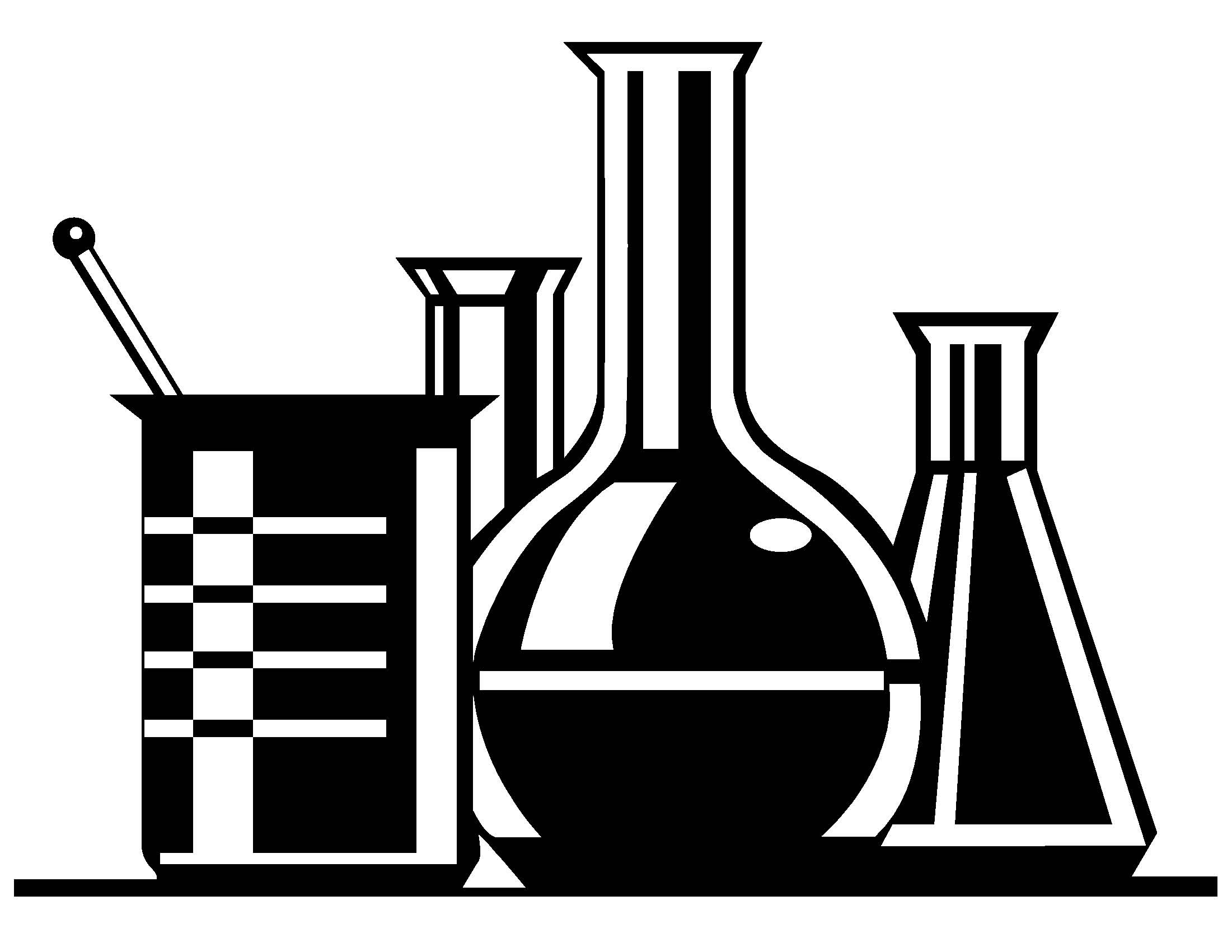 Be SafeHorseplay will not be tolerated especially during labsWhen Someone Else is Talking…You Are NOTMrs. Erdmann’s #1 pet peeveBULLYING WILL NOT BE TOLERATEDI expect you to work well with everyone Materials needed DAILY (Tardy issued for not being prepared)Laptop & chargerBookCalculator (preferably graphing calculator)Paper/PencilGrading Scale90% & up = A80% & up = B70% & up = C60% & up = DMissing WorkGet in as soon as possible; will receive partial creditYou will spend SRB with me until the assignment is handed inTeacher will decide final cut off date depending on individual basis; anything past that will be a zeroMake-up Work (Homework ONLY; NO LAB MAKE-UPS)Sick:  have one day to get it done (i.e. Sick Monday – homework due Wed)Sports:  try to make-up in advanceCheatingWill NOT be toleratedBoth/all students will receive an automatic ZERO PARENTS will be calledCheck Website for Weekly Activities & Assignments (http://dm151.k12.sd.us/)Hand in paper assignments to class folder;  Hand in electronic assignments to teacher e-mail (danielle.erdmann@k12.sd.us)Contact InfoE-mail:  Danielle.erdmann@k12.sd.us Website:  http://dm151.k12.sd.us/Phone:  995-3034Schedule:  posted outside Room 201 and on-line